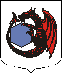 МУНИЦИПАЛЬНОЕ ОБРАЗОВАНИЕ«КУЗЬМОЛОВСКОЕ ГОРОДСКОЕ ПОСЕЛЕНИЕ»ВСЕВОЛОЖСКОГО МУНИЦИПАЛЬНОГО РАЙОНАЛЕНИНГРАДСКОЙ ОБЛАСТИАДМИНИСТРАЦИЯП О С Т А Н О В Л Е Н И Е16.12.2022 	№245г.п. КузьмоловскийВ целях развития и совершенствования ведения гражданской обороны, защиты населения и территории муниципального образования «Кузьмоловское городское поселение» от чрезвычайных ситуаций природного и техногенного характера, обеспечения безопасности жизнедеятельности населения, профилактики правонарушений, террористических и экстремистских угроз, обеспечения первичных мер пожарной безопасности и безопасности людей на водных объектах, в соответствии с Водным Кодексом Российской Федерации, Федеральными законами от 06.10.2003 № 131-ФЗ «Об общих принципах организации местного самоуправления в Российской Федерации», от 12.02.1998 № 28-ФЗ «О гражданской обороне», от 21.12.1994 № 68-ФЗ «О защите населения и территорий от чрезвычайных ситуаций природного и техногенного характера», от 06.03.2006 № 35-ФЗ «О противодействии терроризму», от 25.07.2002 № 114-ФЗ «О противодействии экстремистской деятельности», от 21.12.1994 № 69-ФЗ «О пожарной безопасности», от 02.04.2014 № 44-ФЗ «Об участии граждан в охране общественного порядка», Законом Ленинградской области от 15.04.2015 № 38-ОЗ «Об участии граждан в охране общественного порядка на территории Ленинградской области», постановлением Правительства Ленинградской области от 29.12.2007 № 352 «Об утверждении Правил охраны жизни людей на водных объектах Ленинградской области», Уставом муниципального образования «Кузьмоловское городское поселение» Всеволожского муниципального района Ленинградской области (пункты 9,10 статьи 2), постановлением администрации муниципального образования «Кузьмоловское городское поселение» Всеволожского муниципального района Ленинградской области от 24.11.2020 № 155 «Об утверждении Порядка разработки, реализации и методики оценки эффективности муниципальных программ муниципального образования «Кузьмоловское городское поселение», администрация муниципального образования «Кузьмоловское городское поселение» Всеволожского муниципального района Ленинградской областиПОСТАНОВЛЯЕТ:Утвердить муниципальную программу «Безопасность муниципального образования «Кузьмоловское городское поселение» Всеволожского муниципального района Ленинградской области на 2023 - 2025 годы», согласно приложению.Постановление от 13 октября 2021 года №119 «Об утверждении муниципальной программы «Безопасность муниципального образования «Кузьмоловское городское поселение» Всеволожского муниципального района Ленинградской области на 2022 - 2024 годы» считать утратившим силу с 01 января 2023 года.Настоящее постановление подлежит официальному опубликованию в газете «Кузьмоловский вестник».Настоящее постановление вступает в силу со дня его официального опубликования и распространяет свое действие на правоотношения, возникшие с 1 января 2023 года.Контроль исполнения настоящего постановления оставляю за собой.Глава администрации                                                                                     Д.В.КобзевМуниципальная программа «Безопасность муниципального образования «Кузьмоловское городское поселение»  Всеволожского муниципального района Ленинградской области на 2023 - 2025 годы»П А С П О Р Тмуниципальной программы«Безопасность муниципального образования «Кузьмоловское городское поселение» Всеволожского муниципального района Ленинградской области на 2023 - 2025 годы»1. Характеристика текущего состояния и основные проблемные вопросы в сфере гражданской обороны и защиты населения от чрезвычайных ситуаций, по профилактике правонарушений, террористических и экстремистских угроз, обеспечения первичных мер пожарной безопасности, безопасности людей на водных объектах поселения и обоснование их решения программными методами        Настоящая Программа направлена на решение вопросов, связанных с обеспечением безопасности населения в муниципальном образовании «Кузьмоловское городское поселение» Всеволожского муниципального района в условиях постоянного воздействия чрезвычайных ситуаций природного, техногенного, социально - экологического характера и нарастания угроз ЧС террористического характера.Сегодня на территории муниципального образования в перечне потенциально опасных объектов значатся: 3 химически и радиационно опасных и 28 жизненно важных объектов. Эти объекты представляют потенциальную опасность для здоровья и жизни населения, а также окружающей природной среды.Развитая сеть автомобильных дорог в поселении и железная дорога филиала ОАО «РЖД» обуславливает достаточно высокий показатель риска возникновения аварий на автомобильном и железнодорожном транспорте, связанных с выбросом (розливом) опасных химических веществ, нефтепродуктов, взрывом горючих жидкостей и сжиженных газов.В вопросах эффективного спасения людей при чрезвычайных ситуациях статистика свидетельствует, что в первый час после ЧС при отсутствии помощи умирает около 40% тяжелораненых, через 3 часа - 60%, через 6 часов - 95%. Основными причинами смерти при ЧС являются: отсутствие своевременного информирования и оповещения (20%); отсутствие посторенней помощи (40%) и отсутствие знаний и навыков по действиям при ЧС (40%). Время прибытия аварийно-спасательных бригад в зону чрезвычайной ситуации составляет от 30 мин до 2 часов. Эффективность ликвидации ЧС во многом определяется наличием материальных ресурсов. Достаточность материальных ресурсов позволяет в минимальные сроки локализовать чрезвычайную ситуацию, уменьшить масштабы ее последствий и решить главную задачу – спасти и организовать первоочередное жизнеобеспечение пострадавших.Аварийно-спасательные работы характеризуются наличием факторов, угрожающих жизни и здоровью людей, проводящих эти работы, и требуют специальной подготовки, экипировки и оснащения.В статистике чрезвычайных ситуаций пожары занимают особое место, социально-экономические потери от них велики по сравнению с чрезвычайными ситуациями других видов. Главные и несопоставимые потери - человеческие жизни. Противодействовать пожарам, происходящим вследствие техногенных причин и социальных проблем в обществе становится с каждым годом всё сложнее. Не дают должного эффекта меры административного воздействия к нарушителям правил пожарной безопасности. Около 50% территории поселения покрыто лесами и торфяниками, что в засушливые периоды времени представляет постоянную угрозу возникновения лесных и торфяных пожаров.Вопрос безопасности людей на объектах здравоохранения, образования, соцзащиты, объектах с массовым пребыванием людей, а также в жилом секторе входит в число наиболее важных и требующих принципиально новых подходов к его решению. Прежде всего, имеется в виду предупреждение возникновения огня, создание условий для тушения пожаров в начальной стадии их развития. Особенное значение в данной ситуации приобретает развитие средств пожарной профилактики, постоянная работа с населением. Основной причиной перерастания пожаров в чрезвычайные ситуации, возрастания площадей, пройденных огнем, и, как следствие, увеличения материального ущерба является несвоевременное обращение в противопожарную службу. На первом месте среди причин возникновения пожаров по-прежнему остается неосторожность при курении (25 процентов от общего числа пожаров), неосторожное обращение с огнем (24 процента), нарушение правил эксплуатации электрооборудования и электробытовых приборов (17 процентов). Следовательно, особое внимание необходимо уделять пропаганде противопожарных знаний и как среди населения непосредственно по месту жительства, так и в трудовых коллективах, учебных заведениях.Большая часть пожаров происходит в частном жилом секторе и садоводческих товариществах, где зачастую отсутствуют первичные средства пожаротушения.Руководителями жилищно-эксплуатационных организаций не уделяется необходимого внимания предотвращению проникновения посторонних лиц в чердачные и подвальные помещения жилых домов, не налажено на необходимом уровне по данному вопросу взаимодействие с сотрудниками милиции, эта работа носит эпизодический характер.Сохранение существующих тенденций может привести к большим потерям, как в отношении материального ущерба, так и в отношении количества пострадавших и погибших людей.Очевидно, что обеспечение безопасности населения в поселении в условиях чрезвычайных ситуаций мирного времени может быть достигнуто не путем ликвидации последствий чрезвычайных ситуаций, а на принципиально ином пути - прогнозирования и предупреждения чрезвычайных ситуаций. Имеющиеся ограниченные ресурсы должны быть в первую очередь направлены на снижение риска и обеспечение безопасности человека, а не на оплату огромных расходов на покрытие причинённого ущерба.Механизмом практической реализации данной программы является целевое выделение финансовых средств направленных на решение вопросов, связанных с предупреждением и ликвидацией чрезвычайной ситуации на территории МО.2. Приоритеты и цели муниципальной политикив сфере гражданской обороны и защиты от чрезвычайных ситуаций,по профилактике правонарушений, террористических угроз,обеспечения первичных мер пожарной безопасности,основные цели и задачи, прогноз развития и планируемые показатели по итогам реализации муниципальной программыОсновными целями Программы является:- создание условий, направленных на повышение эффективности деятельности органов местного самоуправления по обеспечению пожарной безопасности, безопасности на водных объектах, защите населения и объектов обеспечения жизнедеятельности от угроз природного и техногенного характера, а также обеспечение необходимых условий для безопасной жизнедеятельности на территории муниципального образования Кузьмоловское городское поселение;- повышение готовности населения в муниципальном образовании к выполнению мероприятий по гражданской обороне, предупреждению и ликвидации чрезвычайных ситуаций природного и техногенного характера;- создание необходимых условий для усиления пожарной безопасности, уменьшение гибели, травматизма людей, размера материальных потерь от огня.Целевая ориентация Программы направлена на продвижение и ускоренную реализацию современных технологий безопасного развития поселения и создание системы жизнеобеспечения и защиты человека.Для достижения указанных целей необходимо решить ряд основных задач:- совершенствование системы подготовки руководящего состава и населения территории муниципального образования в сфере предупреждения и ликвидации чрезвычайных ситуаций, пожаров, происшествий на водных объектах;- совершенствование системы информирования и оповещения населения, создание методических основ культуры безопасности жизнедеятельности;- прогноз рисков чрезвычайных ситуаций на объектах жизнеобеспечения и разработка комплекса мер по обеспечению необходимого уровня их защищенности;- разработка и реализация мероприятий, направленных на соблюдение правил пожарной безопасности населением;- организация работы по предупреждению и пресечению нарушений требований пожарной безопасности и правил поведения на воде;- создание необходимых условий для обеспечения пожарной безопасности, защиты жизни и здоровья граждан;- обеспечение первичных мер пожарной безопасности в границах населенных пунктов муниципального образования;- создание, совершенствование и расширение института внештатных сотрудников, членов ДПД и муниципальной пожарной охраны;- организация хранения имущества гражданской обороны на случай возникновения ЧС и в особый период;- повышение подготовленности к жизнеобеспечению населения, пострадавшего в чрезвычайных ситуациях;- создание резервов (запасов) материальных ресурсов для ликвидации ЧС и в особый период.2.1. Прогноз конечных результатов муниципальной программы, характеризующих целевое состояние (изменение состояния) уровня и качества обеспечения безопасности жизнедеятельности населения,в сфере ГО и ЧС, по профилактике правонарушений, террористических угроз, обеспечения первичных мер пожарной безопасностии безопасности людей на водных объектах        Выполнение мероприятий программы позволит получить следующие конечные результаты:        повысить уровень готовности администрации к выполнению полномочий, определенных действующим законодательством РФ в области ГО и ЧС, обеспечения безопасности жизнедеятельности населения;        совершенствовать ведение гражданской обороны и защиты населения от чрезвычайных ситуаций природного и техногенного характера;        развивать и поддерживать в постоянной готовности к использованию по назначению муниципальной (местной) системы оповещения населения и обеспечить оповещение и оперативное информирование населения об угрозах военных конфликтов и о чрезвычайных ситуациях;       создать запасы в целях ГО и ЧС средств индивидуальной защиты, приборов радиационной, химической разведки и дозиметрического контроля материально - технических, медицинских и других средств;       повысить уровень обеспечения безопасности жизнедеятельности населения, профилактики правонарушений, террористических и экстремистских угроз, создавать новые системы видеонаблюдения в населенных пунктах МО «Кузьмоловское городское поселение»;       обеспечить обучение населения по вопросам гражданской обороны и способам защиты от возможных чрезвычайных ситуаций;       повысить уровень первичных мер пожарной безопасности и безопасности людей на водных объектах.Необходимый уровень координации действий и концентрации ресурсов при решении задач снижения рисков чрезвычайных ситуаций, может быть, достигнут только при использовании программно-целевых методов. Реализация Программы позволит обеспечить переход к единой системе управления в области снижения рисков чрезвычайных ситуаций на базе единых методологических подходов. Снижение рисков чрезвычайных ситуаций всех типов и масштабов и их негативных последствий будет обеспечено путем реализации следующих основных направлений Программы:1. Мероприятия по защите населения и территорий от чрезвычайных ситуаций.Данное направление предусматривает:- предупреждение и ликвидация ЧС;- обеспечение проведения тренировок, учений, занятий, месячников;- создание финансовых и материальных резервов для ликвидации чрезвычайных ситуаций и минимизация последствий ЧС;- создание аварийно - спасательных формирований.2. Мероприятия по пожарной безопасности.Основной задачей этих мероприятий является проведение разъяснительной информационной работы, направленной на повышение уровня противопожарной защиты поселения, предотвращение гибели и травмирования людей на пожарах, применением различных форм наглядной агитации, размещение статей в СМИ, установка панорамных щитов, издание наглядной агитации, памяток по ПБ, изготовление плакатов на противопожарную тематику, уголков пожарной безопасности в жилищно-эксплуатационных организациях независимо от форм собственности и в местах массового скопления людей.Основной акцент в работе с населением необходимо сделать на детей, так как они более чутко воспринимают информацию о мерах предосторожности и о том, как нужно себя вести при пожаре.Планируется:- создание добровольных пожарных дружин (далее – ДПД), обеспечение ДПД пожарным инвентарём и оборудованием, заключение договоров с организациями для взаимодействия по обеспечению пожарной безопасности (далее – ПБ).- организация проведения муниципального контроля за соответствием муниципального и другого жилищного фонда на территории муниципального образования требованиям пожарной безопасности.Организационные мероприятия.В ходе работы по этому направлению предусматривается формирование муниципальной нормативно-правовой базы и обучение населения МО, руководящего состава администрации действиям при выполнении мероприятий в соответствии с основными целями Программы;3. Защита населения от террористических воздействий   — одна из основных задач государства.  Угрозы терроризма против мирного населения и меры противодействия.  Международный и внутренний терроризм, стремительный рост которого приносит страдания и гибель большому количеству людей, представляет реальную угрозу. Организаторы террористических актов стремятся посеять страх среди населения, дестабилизировать обстановку, нанести ущерб государству, образовательным учреждениям, устранить конкурентов, затруднить работу правоохранительных органов. Довольно часты покушения с применением взрывных устройств, против бизнесменов, государственных чиновников. 3.1. К особо опасным угрозам террористического характера относятся: - взрывы в местах массового скопления людей; - захват воздушных судов и других транспортных средств для перевозки людей, похищение людей, захват заложников; - нападение на объекты, потенциально опасные для жизни населения в случае их разрушения или нарушения технологического режима; - отравление систем водоснабжения, продуктов питания, искусственное распространение возбудителей инфекционных болезней; - проникновение в информационные сети и телекоммуникационные системы с целью дезорганизации их работы вплоть до вывода из строя. 3.2. В России очаги напряженности как внутри страны, так и вблизи ее границ способствуют нарастанию угрозы крупномасштабных террористических актов. Вот почему уже сегодня необходима всеобъемлющая системная стратегия противодействия, нацеленная на своевременное предупреждение и предотвращение терроризма, ликвидацию связанных с ним чрезвычайных ситуаций, снижения масштаба бедствий для мирного населения. Прежде всего, необходимо определить наиболее уязвимые объекты, для которых следует разработать и осуществить дополнительный комплекс мероприятий: - заблаговременно создать необходимые ресурсы для оперативного реагирования на разные варианты террористических действий; - обеспечить органы управления самой современной базой данных; - тщательно спланировать порядок действий по смягчению возможных последствий чрезвычайных ситуаций, связанных с актами химического и биологического терроризма; - наладить эффективное взаимодействие объектовых формирований с органами и силами по ликвидации чрезвычайных ситуаций, правоохранительными органами, службами пожарной охраны и жизнеобеспечения; - отработать систему управления спасательными и другими неотложными работами при применении террористами химического или биологического оружия. 3.3. Специальное внимание обращено на обучение всех групп населения правилам поведения и порядку действий в условиях угрозы и применения террористами взрывчатых, химических, биологических и иных опасных для жизни веществ, проведение разъяснительной работы среди населения по правилам безопасности и поведения при очистке местности (объектов) от взрывоопасных предметов. Разъяснительная работа среди населения по правилам безопасности и поведения направлена на исключение или сведение к минимуму человеческих жертв, нанесения ущерба здоровью людей и материальных потерь. Проводится она на государственном, региональном и местном уровнях. На государственном уровне — в мирное и военное время, при введении военного положения, при возникновении региональных конфликтов и высокой криминальной обстановке работа организуется представителями МЧС, МВД, ФСБ, Минобороны России. На региональном уровне — представителями региональных органов власти, МЧС, МВД России, военных комиссариатов, а также воинских частей, назначенных для выполнения задач по очистке местности (объектов) от взрывоопасных предметов в период выполнения плановых задач. На местном уровне — представителями местных органов власти, МЧС, МВД России, военных комиссариатов и специальных подразделений, назначенных для очистки местности (объектов) от взрывоопасных предметов на данной территории в период выполнения плановых задач по сплошной очистке и срочных заявок. Разъяснительная работа среди населения ведется путем проведения совещаний с сотрудниками администрации муниципального образования, выступлений по радио, телевидению, в печати; проведения бесед и информации; издания специальных плакатов, литературы, памяток; демонстрации кинофильмов по правилам безопасности при обнаружении взрывоопасных предметов (далее ВОП); оформления фотостендов; проведения индивидуальных бесед; информирования населения о правилах безопасности при обнаружении подозрительных предметов, сумок, игрушек и т.д. В ходе разъяснительной работы население информируется: о взрывоопасных предметах, которые могут встретиться в данной местности, их внешнем виде, основных характеристиках, типах; о возможных причинах, приводящих к взрыву; о возможных последствиях взрыва (радиусы поражения людей, разрушения объектов); о безопасных расстояниях правилах безопасности; о действиях населения и должностных лиц при обнаружении ВОП; о порядке эвакуации населения из опасной зоны; о местах укрытия и лицах, ответственных за эвакуацию и укрытие населения; об ответственности лиц за хранение, незаконное приобретение, изготовление, сбыт и хищение взрывоопасных предметов. 3.  Перечень целевых показателей муниципальной программы Сведения о показателях (индикаторах) муниципальной программы и их значениях3.1. Информация по ресурсному обеспечениюмуниципальной программы       Обеспечение финансирования муниципальной программы осуществляется за счет средств бюджета МО «Кузьмоловское городское поселение» на 2023-2025 годы и составляет 5 700,0 тыс. руб., в том числе по годам: 2023 год  -  2 820,0 тыс. руб. 2024 год  -  1 440,0  тыс. руб. 2025 год  -  1 440,0  тыс. руб.4. План мероприятий«Безопасность в муниципальном образовании «Кузьмоловское городское поселение» Всеволожского муниципального района Ленинградской области на 2023 – 2025 годы»(наименование муниципальной программы)5. Методика оценки эффективности муниципальной программы       Оценка эффективности реализации муниципальной программы производится администрацией МО «Кузьмоловское городское поселение» на основании постановления администрации от 24.11.2020 № 155 «Об утверждении Порядка разработки, реализации и оценки эффективности муниципальных программ муниципального образования «Кузьмоловское городское поселение» Всеволожского муниципального района Ленинградской области».         Единица измерения может быть выражена в процентах, рублях, километрах или в ином измерении.        Значение индекса определяется путем соотношения показателя на начало реализации программы к показателю на отчетный период.        Уровень эффективности муниципальной программы определяется из следующих показателей индекса:-  при эффективности 90% и более - с высоким уровнем;-  при эффективности 70-90% - с удовлетворительным уровнем;-  при эффективности менее 70% - с неудовлетворительным уровнем.Об утверждении муниципальной программы «Безопасность муниципального образования «Кузьмоловское городское поселение» Всеволожского муниципального района Ленинградской области на 2023-2025 годы»Приложениек постановлению администрацииМО «Кузьмоловское ГП»от 16.12.2022 года №245Полное наименование программыМуниципальная программа «Безопасность муниципального образования «Кузьмоловское городское поселение» Всеволожского муниципального района Ленинградской области на 2023 - 2025 годы»Ответственный исполнитель программыСпециалист по делам ГО и ЧС администрации МО «Кузьмоловское городское поселение» Соисполнители муниципальной программыФинансово - экономический отделУчастники муниципальной программы Подрядные организации по муниципальным контрактам -победители конкурсных процедур и подрядчики по заключенным договорамПодпрограммы   Разработка подпрограмм не требуетсяЦели муниципальной программы    совершенствование ведения гражданской обороны, защиты населения и территории МО «Кузьмоловское городское поселение» от чрезвычайных ситуаций природного и техногенного характера;    поддержание в постоянной готовности к использованию по назначению, комплексное техническое обслуживание муниципальной системы оповещения МО «Кузьмоловское городское поселение» в целях доведения до населения сигналов гражданской обороны и оповещения о чрезвычайных ситуациях;    обеспечение безопасности жизнедеятельности населения, профилактика правонарушений, террористических и экстремистских угроз, создание условий для деятельности, оснащение необходимым имуществом МО «Кузьмоловское городское поселение»;    проектирование, создание, техническое обслуживание и дальнейшее развитие систем видеонаблюдения в населенных пунктах поселения;    обеспечение первичных мер пожарной безопасности и безопасности людей на водных объектах поселенияЗадачи муниципальной программы:    поддержание в постоянной готовности к использованию, комплексное техническое обслуживание и дальнейшее развитие муниципальной системы оповещения населения МО «Кузьмоловское городское поселение» по ГО и ЧС;    создание и пополнение запасов в целях ГО и ЧС средств индивидуальной защиты, приборов радиационной, химической разведки и дозиметрического контроля, материально - технических, медицинских и других средств;     профилактика правонарушений, террористических и экстремистских угроз, проектирование, создание и развитие систем видеонаблюдения в населенных пунктах МО «Кузьмоловское городское поселение»;    совершенствование первичных мер пожарной безопасности, содержание и обустройство пожарных водоёмов, обучение населения правильному поведению на водных объектах и в случае паводков.Целевые индикаторы ипоказатели муниципальнойпрограммы    Выполнение мероприятий программы позволит совершенствовать ведение гражданской обороны и защиты населения и территории от чрезвычайных ситуаций, обеспечить готовность системы оповещения населения по ГО и ЧС, создать жителям условия для безопасной жизнедеятельности, повысить уровень профилактики правонарушений и снижение террористических и экстремистских угроз, создавать и развивать муниципальные системы видеонаблюдения, обеспечить первичные меры пожарной безопасности и безопасности людей на водных объектах поселения.Этапы и срокиреализации муниципальнойпрограммы  2023 - 2025 годыФинансовое обеспечение муниципальной программы (подпрограммы) - всего, в том числе по источникам финансирования     Объем бюджетных ассигнований программы составляет 5 700,0 тыс. руб.     Из бюджета МО «Кузьмоловское городское поселение» -  5 700,0 тыс. руб.,     в том числе по годам:2022 год -  2 820,0 тыс. руб. 2023 год -  1 440,0 тыс. руб. 2024 год -  1 440,0 тыс. руб. Ожидаемыерезультатыреализации муниципальной программы    повышение эффективности ведения гражданской обороны и защиты населения и территории МО «Кузьмоловское городское поселение» от угроз военных конфликтов и чрезвычайных ситуаций;     обеспечение готовности к использованию, техническое обслуживание и дальнейшее развитие муниципальной системы оповещения в целях доведения до населения сигналов ГО и ЧС;           создание и пополнение запасов средств индивидуальной защиты, приборов радиационной, химической разведки и дозиметрического контроля, материально - технических, медицинских и других средств, создание резервов и запасов материальных ресурсов в целях предупреждения и ликвидации возможных чрезвычайных ситуаций;         обучение населения в области гражданской обороны, способам защиты при угрозах военных конфликтов и чрезвычайных ситуаций;    обеспечение жителям поселения условий для безопасной жизнедеятельности, повышение уровня профилактики правонарушений и снижение террористических и экстремистских угроз, создание, техническое обслуживание и дальнейшее развитие в этих целях муниципальных систем видеонаблюдения в населенных пунктах поселения;      совершенствование первичных мер пожарной безопасности и безопасности людей на водных объектах.N    п/пЦель муниципальной программы*Задача муниципальной программы*Показатель (индикатор), соответствующий задаче и цели*Ед. измеренияЗначение показателей (индикаторов)Значение показателей (индикаторов)Значение показателей (индикаторов)Значение показателей (индикаторов)N    п/пЦель муниципальной программы*Задача муниципальной программы*Показатель (индикатор), соответствующий задаче и цели*Ед. измеренияБазовый период (2023 год)2023 год2024 год2025 год123456789Укрепление законности и правопорядка за счет расширения АПК АИС «Безопасный город»Внедрение и (или) эксплуатационно-техническому обслуживанию, восстановление работоспособности АПК АИС «Безопасный город» на территории МО «Кузьмоловское ГП»Доля видеокамер от их общего количества, которые планируется установить%101000Обеспечение первичных мер пожарной безопасности в границах населенных пунктов МО «Кузьмоловское ГП»Выполнение работ по техническому обслуживанию и ремонту пожарных гидрантов на территории МО «Кузьмоловское ГП»Доля неисправных пожарных гидрантов 
к общему количеству%20202020Организация и осуществление мероприятий по территориальной обороне и гражданской обороне, защите населения и территории МО «Кузьмоловское ГП» от чрезвычайных ситуаций природного и техногенного характера.Поддержание в состоянии постоянной готовности системы централизованного оповещения населения по сигналам гражданской обороны и о чрезвычайных ситуациях 
в населенных пунктах МО «Кузьмоловское ГП»Доля неисправных оконечных устройств к общему количеству местной системы оповещения и информирования населения МО «Кузьмоловское ГП» по сигналам гражданской обороны и в случае чрезвычайных ситуаций населения      %5555Осуществление мероприятий по обеспечению безопасности людей на водных объектах, охране их жизни и здоровьяВыставление выдвижного спасательного поста для обеспечения безопасности людей на водных объектах на территории МО «Кузьмоловское ГП» во время купального сезона.Доля граждан, спасенных во время дежурства спасателей при проведении мероприятий по спасению утопающих%100100100100Наименование мероприятия программы Год реализацииСумма расходов (руб.)Сумма расходов (руб.)Сумма расходов (руб.)Сумма расходов (руб.)Ответственный исполнитель мероприятияНаименование мероприятия программы Год реализациивсегофедеральный бюджетобластной бюджет Ленинградской областиместный бюджетОтветственный исполнитель мероприятия1234567Оказание услуг и (или) выполнение работ по внедрению и (или) по эксплуатационно-техническому обслуживанию, администрированию и восстановлению работоспособности АПК АИС «Безопасный город» в соответствии с прилагаемым перечнем адресов с размещенными элементами оборудования АПК АИС «Безопасный город» на территории МО «Кузьмоловское ГП» 2023500 000,0000500 000,00Отдел по делам ГО и ЧС администрацииОказание услуг и (или) выполнение работ по внедрению и (или) по эксплуатационно-техническому обслуживанию, администрированию и восстановлению работоспособности АПК АИС «Безопасный город» в соответствии с прилагаемым перечнем адресов с размещенными элементами оборудования АПК АИС «Безопасный город» на территории МО «Кузьмоловское ГП» 20240,00000,00Отдел по делам ГО и ЧС администрацииОказание услуг и (или) выполнение работ по внедрению и (или) по эксплуатационно-техническому обслуживанию, администрированию и восстановлению работоспособности АПК АИС «Безопасный город» в соответствии с прилагаемым перечнем адресов с размещенными элементами оборудования АПК АИС «Безопасный город» на территории МО «Кузьмоловское ГП» 20250,00000,00Отдел по делам ГО и ЧС администрацииИТОГО:ИТОГО:500 000,0000500 000,00Содержание аварийно-спасательного формирования МО «Кузьмоловское ГП»202360 000,000060 000,00Отдел по делам ГО и ЧС администрацииСодержание аварийно-спасательного формирования МО «Кузьмоловское ГП»202460 000,000060 000,00Отдел по делам ГО и ЧС администрацииСодержание аварийно-спасательного формирования МО «Кузьмоловское ГП»202560 000,000060 000,00Отдел по делам ГО и ЧС администрацииИТОГО:ИТОГО:180 000,0000180 000,00Организация работы ДДС по информированию 2023450 000,0000450 000,00Отдел по делам ГО и ЧС администрацииАдминистрации о происшествиях и ЧС в МО «Кузьмоловское ГП»2024450 000,0000450 000,00Отдел по делам ГО и ЧС администрации2025450 000,0000450 000,00Отдел по делам ГО и ЧС администрацииИТОГО:ИТОГО:1 350 000,00001 350 000,00Выполнение работ по техническому обслуживанию 2023380 000,0000380 000,00Отдел по делам ГО и ЧС администрациии ремонту пожарных гидрантов на территории МО «Кузьмоловское ГП»2024380 000,0000380 000,00Отдел по делам ГО и ЧС администрации2025380 000,0000380 000,00Отдел по делам ГО и ЧС администрацииИТОГО:ИТОГО:1 140 000,00001 140 000,00Оформление стендов пожарной безопасности, агитационных щитов (плакатов) в местах с массовым пребыванием людей202330 000,000030 000,00Отдел по делам ГО и ЧС администрацииОформление стендов пожарной безопасности, агитационных щитов (плакатов) в местах с массовым пребыванием людей202430 000,000030 000,00Отдел по делам ГО и ЧС администрацииОформление стендов пожарной безопасности, агитационных щитов (плакатов) в местах с массовым пребыванием людей202530 000,000030 000,00Отдел по делам ГО и ЧС администрацииИТОГО:ИТОГО:90 000,000090 000,00Оказание услуг и (или) выполнение работ по расширению20231 200 000,00001 200 000,00Отдел по делам ГО и ЧС администрациии (или) по эксплуатационно-техническому обслуживанию2024200 000,0000200 000,00Отдел по делам ГО и ЧС администрациии восстановлению работоспособности местной системы оповещения (МСО) населения по сигналам гражданской обороны и о чрезвычайных ситуациях в населенных пунктах МО «Кузьмоловское ГП»2025200 000,0000200 000,00Отдел по делам ГО и ЧС администрацииИТОГО:ИТОГО:1 600 000,00001 600 000,00Изготовление информационной продукции для обеспечения безопасности людей на водных объектах, охране их жизни и здоровья на территории МО «Кузьмоловское ГП»202350 000,000050 000,00Отдел по делам ГО и ЧС администрацииИзготовление информационной продукции для обеспечения безопасности людей на водных объектах, охране их жизни и здоровья на территории МО «Кузьмоловское ГП»202450 000,000050 000,00Отдел по делам ГО и ЧС администрацииИзготовление информационной продукции для обеспечения безопасности людей на водных объектах, охране их жизни и здоровья на территории МО «Кузьмоловское ГП»202550 000,000050 000,00Отдел по делам ГО и ЧС администрацииИТОГО:ИТОГО:150 000,0000150 000,00Оказание услуг по проведению противопожарной пропаганды на территории МО «Кузьмоловское ГП» 202350 000,000050 000,00Отдел по делам ГО и ЧС администрациии (или) по обучению служащих администрации МО «Кузьмоловское ГП» по программе пожарно-технического минимума или по обучению 202450 000,000050 000,00Отдел по делам ГО и ЧС администрациив области ГО и ЧС202550 000,000050 000,00Отдел по делам ГО и ЧС администрацииИТОГО:ИТОГО:150 000,0000150 000,00Оказание услуг по профилактике терроризма и экстремизма, поддержанию общественной безопасности на территории поселения  2023100 000,0000100 000,00Отдел по делам ГО и ЧС администрацииОказание услуг по профилактике терроризма и экстремизма, поддержанию общественной безопасности на территории поселения  2024100 000,0000100 000,00Отдел по делам ГО и ЧС администрацииОказание услуг по профилактике терроризма и экстремизма, поддержанию общественной безопасности на территории поселения  2025100 000,0000100 000,00Отдел по делам ГО и ЧС администрацииИТОГО:ИТОГО:300 000,0000300 000,00Изготовление и распространение тематических материалов по вопросам гражданской обороны, защиты от чрезвычайных ситуаций, пожарной безопасности (памятки, плакаты и т.п.)20230,00000,00Отдел по делам ГО и ЧС администрацииИзготовление и распространение тематических материалов по вопросам гражданской обороны, защиты от чрезвычайных ситуаций, пожарной безопасности (памятки, плакаты и т.п.)2024120 000,0000120 000,00Отдел по делам ГО и ЧС администрацииИзготовление и распространение тематических материалов по вопросам гражданской обороны, защиты от чрезвычайных ситуаций, пожарной безопасности (памятки, плакаты и т.п.)2025120 000,0000120 000,00Отдел по делам ГО и ЧС администрацииИТОГО:ИТОГО:240 000,0000240 000,00ИТОГО:20232 820 000,00002 820 000,00Отдел по делам ГО и ЧС администрацииИТОГО:20241 440 000,00001 440 000,00Отдел по делам ГО и ЧС администрацииИТОГО:20251 440 000,00001 440 000,00Отдел по делам ГО и ЧС администрацииВСЕГО ПО ПРОГРАММЕ ВСЕГО ПО ПРОГРАММЕ 5 700 000,005 700 000,00